ZDRUŽENIE SALEZIÁNOV SPOLUPRACOVNÍKOV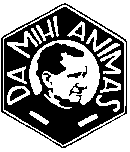 NA SLOVENSKUul. Miletičova 7, 821 08 BratislavaPoprad, 20.2.2021Týmto podpisom potvrdzujem, 

že ja, ..................................................................... ,po právoplatnom zvolení volebným zhromaždením, prijímam voľbu a stávam sa členom Provinciálnej rady Združenia saleziánov spolupracovníkov 
na Slovenskuna nasledujúce trojročie.................................................................podpisPodpisy členov Volebnej komisie:Peter KVAS, predseda 	:Katarína ALBERTYOVÁ, zapisovateľ		:	Don Pavol GRACH, SDB, provinciálny delegát 		:	: